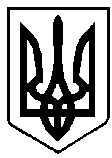 УКРАЇНАВИКОНАВЧИЙ КОМІТЕТ вараської МІСЬКОЇ РАДИРІВНЕНСЬКОЇ ОБЛАСТІМайдан Незалежності 1, м.Вараш, 34400,  тел. /факс (03636) 2-45-19e-mail: rada@varash.rv.gov.ua  Код ЄДРПОУ 03315879П Р О Т О К О Л   № 2засідання  виконавчого  комітету 							      Від 12 квітня 2019 року							Засідання розпочалося о 10.00 год.							Засідання закінчилося  о 12.00 год.	 					                Мала зала засіданьПрисутні  на  засіданні члени виконкому:1. Анощенко С.І. – міський голова, вів засідання2. Бірук Б.І.3. Зосимчук А.П.4. Зубрецька Н.О.5. Когут О.С.6. Коцюбинський О.В.7. Мензул О.П.8. Мушик С.В.9. Хондока Р.В.Відсутні: Коровкін В.О.Решетицький С.А.3. Назарчук Л.М.Взяли участь у засіданні:Базелюк О.П.       - начальник відділу організаційної роботи  та                                           загальних питань виконавчого комітетуБарабух І.Р. 	- начальник відділу економіки виконавчого комітетуБедик С.М.		- начальник управління містобудування, архітектури та                               капітального будівництва виконавчого комітетуГорайчук А.І.      - заступник начальника управління освіти виконавчого                               комітетуІльїна А.В.          - начальник служби у справах дітей виконавчого комітетуКовбасюк Л.С.    	- головний спеціаліст з обліку житла виконавчого комітетуКузло Я.В.	        - військовий комісар Вараського міського територіального 			        центру комплектування та соціальної підтримкиМізюк І.Г.          - начальник відділу з питань НС та ЦЗН виконавчого                            комітетуРибак З.О.         - начальник відділу у справах сім’ї та  молоді виконавчого комітетуСавченко І.І.     - начальник відділу майна комунальної власності міста                            виконавчого комітетуСич Т.Б.            - начальник управління праці та соціального захисту                             населення виконавчого комітетуПрисутні на засіданні:Будь К.М.            - депутат Вараської міської радиГоловач Н.В.       - начальник відділу з питань регулювання земельних                                відносин виконавчого комітетуІщик Н.В. 	        - завідувач військово-облікового бюро виконавчого 		          комітетуКачинська І.О. - головний спеціаліст з мобілізаційної роботи виконавчого комітетуКолесник М.В.  -  директор ТОВ «АртХаус»Кот І.С.	             - заступник директора КП «УК «Житлокомунсервіс» ВМРКрищук Ю.С.    - кореспондент ТРК «Енергоатом»Лазарчук Т.М.    - начальник юридичного відділу виконавчого комітетуСеменюк І.С.    - директор Кузнецовського міського комунального 		        підприємстваІнвестори будівництва багатоповерхового житлового будинку по м-ну Перемоги м.Вараш.ПОРЯДОК ДЕННИЙ:1. Звіт про роботу управління освіти виконавчого комітету Вараської міської ради за 2018 рік  (№58 від 11.03.2019).                                                            2. Про організацію та проведення навчально-польових зборів з юнаками і практичних занять з основ медичних знань в лікувальному закладі для дівчат 11 класів закладів загальної середньої освіти територіальної громади Вараської міської ради з курсу «Захист Вітчизни» (№57 від 11.03.2019).                                                                                                                             	3. Про внесення змін до рішення виконавчого комітету від 11.12.2018 року №212 «Про затвердження мережі закладів дошкільної, загальної середньої та позашкільної освіти територіальної громади Вараської міської ради на 2018/2019 рік» 	(№70 від 29.03.2019).                                                                                                                                4. Про затвердження переліку об’єктів (заходів), які фінансуються у 2019 році за рахунок субвенції з державного бюджету місцевим бюджетам на здійснення заходів щодо соціально-економічного розвитку окремих територій    (№77 від 08.04.2019). 5. Про внесення змін до рішення виконавчого комітету від 27.12.2018 №242 «Про організацію харчування учнів та вихованців закладів загальної середньої та дошкільної освіти територіальної громади Вараської міської ради на 2019 рік»   (№83 від 11.04. 2019).6. Про проведення перерозподілу бюджетних призначень (№84 від 11.04.2019).	7. Про план роботи виконавчого комітету Вараської міської ради на ІІ квартал 2019 року  (№59 від 13.03.2019).	8. Про організацію та ведення військового обліку військовозобов’язаних і призовників у селі Заболоття територіальної громади Вараської міської ради        (№62 від 20.03.2019).9. Про внесення змін до рішення виконавчого комітету від 05.09.2017 року №136 «Про комісію з питань техногенно-екологічної безпеки та надзвичайних ситуацій м.Вараш» 	(№80 від 11.04.2019).	10. Про створення робочої групи з питань залучення інвестицій в економіку територіальних громад Вараської міської ради        	(№47 від 25.02.2019).11. Про встановлення режиму роботи багатофункціонального комплексу «Глобус» за адресою: місто Вараш, майдан Незалежності, 10	 (№44 від 21.02.2019).12. Про встановлення режиму роботи магазину «Копійочка» за адресою: місто Вараш, мікрорайон Вараш, 18, корпус А-1	           (№45 від 21.02.2019).13. Про затвердження умов конкурсу з визначення автомобільного перевізника на міському автобусному маршруті загального користування «Собор-Залізнична станція» 	(№78 від 11.04.2019).14. Про затвердження конкурсного комітету з визначення автомобільних перевізників на міських автобусних маршрутах загального користування м.Вараш   (№79 від 11.04.2019).15. Про внесення змін до рішення виконавчого комітету від 27.12.2018 № 233 «Про утворення Координаційної ради з питань сімейної та ґендерної політики попередження насильства в сім’ї, протидії торгівлі людьми»	 (№54 від 05.03.2019).16. Про внесення змін до рішення виконавчого комітету від 28.01.2016 № 12 «Про створення комісії з питань розгляду клопотань про висунення кандидатур на присвоєння почесного звання України «Мати-героїня» при виконавчому комітеті Вараської міської ради» 	(№55 від 05.03.2019).17. Про проведення перерозподілу бюджетних призначень  (№73 від 05.04.2019).18. Про внесення змін до рішення виконавчого комітету від 08.07.2016 №142 «Про створення комісії з питань призначення (відновлення) соціальних виплат внутрішньо переміщеним особам»  (№51 від 28.02.2019).19. Про внесення змін до рішення виконавчого комітету від 03.03.2016 № 34 «Про створення комісії з питань призначення державної соціальної допомоги малозабезпеченим сім’ям, житлових субсидій населенню та надання пільг особам, які мають на це право та затвердження Положення про неї» 	(№52 від 28.02.2019).20. Про встановлення розміру кошторисної заробітної плати, який враховується при визначенні вартості будівництва (нового будівництва, реконструкції, реставрації, капітального ремонту, технічного переоснащення) об’єктів, що споруджуються із залученням бюджетних коштів, коштів державних і комунальних підприємств, установ та організацій, а також кредитів, наданих під державні гарантії на 2019 рік 	(№65 від 29.03.2019).21. Про присвоєння адреси об’єкту завершеного будівництва – багатоповерховому житловому будинку з вбудовано-прибудованими приміщеннями громадського призначення по м-ну Перемоги, м.Вараш         (№71від 01.04.2019).22. Про проведення конкурсу на надання послуг з вивезення побутових відходів у м.Вараш   (№69 від 29.03.2019).23. Про спеціальну комісію з питань розрахунків за спожиті енергоносії у м.Вараш та с.Заболоття    (№63 від 22.03.2019).24. Про затвердження Положення про оплату праці керівників підприємств, заснованих на комунальній власності 	(№1 від 03.01.2019). 25. Про погодження розмірів площ прибудинкових територій, витрати на обслуговування яких будуть включатися до складу ціни послуги з управління багатоквартирним будинком 	 (№53 від 01.03.2019).26. Про закінчення опалювального сезону 2018-2019 років у м.Вараш та с.Заболоття	  (№76 від 08.04.2019).27. Про внесення змін до рішення виконавчого комітету від 28.02.2019 №21 «Про встановлення тарифів для ВП «Рівненська АЕС» ДП «НАЕК «Енергоатом» на теплову енергію»  (№81 від 11.04.2019).28. Про внесення змін до рішення виконавчого комітету від 28.02.2019 №20 «Про встановлення тарифів для ВП «Рівненська АЕС» ДП «НАЕК» на послуги з централізованого водопостачання та водовідведення з 01.04.2019 року»       (№82 від 11.04.2019).29. Про внесення змін до квартоблікових справ    (№68 від 29.03.2019).30. Про надання житлового приміщення     (№72 від 01.04.2019).31. Про утворення міжвідомчої робочої групи з питань охорони дитинства та розвитку системи соціальних послуг для підтримки дітей і сім’ї (№60 від 14.03.2019).32. Про призначення управителя багатоквартирних будинків м.Вараш(№85 від 11.04.2019).	33. Про затвердження заходів з підготовки господарського комплексу міста до роботи в осінньо-зимовий період 2019-2020 року (№86 від 11.04.2019).34. Про надання дозволу громадянам Губській Л.А., Губському Д.В. на вчинення правочину 	(№56 від 06.03.2019).35. Про надання дозволу громадянці Веселусі І.А. на вчинення правочину 	  (№61 від 09.03.2019).Голосували за основу: за – 9; проти – 0; утримались – 0.Анощенко С.І., міський голова, запропонував внести до порядку денного додатково питання та розглянути їх перед питаннями щодо соціально-правового захисту прав дітей:1. Про призначення управителя багатоквартирних будинків м.Вараш (№85 від 11.04.2019).Голосували за пропозицію: за – 9; проти – 0; утримались – 0.		2. Про затвердження заходів з підготовки господарського комплексу міста до роботи в осінньо-зимовий період 2019-2020 року (№86 від 11.04.2019).Голосували за пропозицію: за – 9; проти – 0; утримались – 0.	ВИРІШИЛИ: внести додатково питання до порядку денного.Голосували за порядок денний в цілому: за–9; проти–0; утримались–0.	СЛУХАЛИ: 1.Звіт про роботу управління освіти виконавчого комітету Вараської міської ради за 2018 рік                                                              Доповідав: А. Горайчук, заступник начальника управління освіти                     виконавчого  комітетуВИСТУПИЛИ: С.Анощенко,О.Когут, Б.Бірук, Н.Зубрецька, С.МушикГолосували: за – 9; проти – 0; утримались – 0.ВИРІШИЛИ: рішення №55  додається.СЛУХАЛИ: 2. Про організацію та проведення навчально-польових зборів з юнаками і практичних занять з основ медичних знань в лікувальному закладі для дівчат 11 класів закладів загальної середньої освіти територіальної громади Вараської міської ради з курсу «Захист Вітчизни»Доповідав: А. Горайчук, заступник начальника управління освіти                   виконавчого  комітетуВИСТУПИВ: А.ЗосимчукГолосували: за – 9; проти – 0; утримались – 0.ВИРІШИЛИ: рішення №56 додається.СЛУХАЛИ: 3. Про внесення змін до рішення виконавчого комітету від 11.12.2018 року №212 «Про затвердження мережі закладів дошкільної, загальної середньої та позашкільної освіти територіальної громади Вараської міської ради на 2018/2019 рік»	Доповідав: А. Горайчук, заступник начальника управління освіти                   виконавчого  комітетуГолосували: за – 9; проти – 0; утримались – 0.ВИРІШИЛИ: рішення №57  додається.СЛУХАЛИ: 4. Про затвердження переліку об’єктів (заходів), які фінансуються у 2019 році за рахунок субвенції з державного бюджету місцевим бюджетам на здійснення заходів щодо соціально-економічного розвитку окремих територійДоповідав: А. Горайчук, заступник начальника управління освіти                   виконавчого  комітетуГолосували: за – 9; проти – 0; утримались – 0.ВИРІШИЛИ: рішення №58  додається.СЛУХАЛИ: 5. Про внесення змін до рішення виконавчого комітету від 27.12.2018 №242 «Про організацію харчування учнів та вихованців закладів загальної середньої та дошкільної освіти територіальної громади Вараської міської ради на 2019 рік»  Доповідав: А. Горайчук, заступник начальника управління освіти                   виконавчого  комітетуГолосували: за – 9; проти – 0; утримались – 0.ВИРІШИЛИ: рішення №59  додається.СЛУХАЛИ: 6. Про проведення перерозподілу бюджетних призначеньДоповідав: А. Горайчук, заступник начальника управління освіти                   виконавчого  комітетуГолосували: за – 9; проти – 0; утримались – 0.ВИРІШИЛИ: рішення №60  додається.СЛУХАЛИ: 7. Про план роботи виконавчого комітету Вараської міської ради                     на ІІ квартал 2019 року Доповідала: О. Базелюк, начальник відділу організаційної роботи та                     загальних питань виконавчого комітетуГолосували за основу: за – 9; проти – 0; утримались – 0.	Базелюк О.П. запропонувала внести зміни в  додаток до рішення, а саме, в розділі «Засідання виконавчого комітету міської ради», виключити пункт 4.Голосували за пропозицію: за – 9; проти – 0; утримались – 0;Голосували за рішення в цілому: за – 9; проти – 0; утримались – 0.ВИРІШИЛИ: рішення №61  додається.СЛУХАЛИ: 8. Про організацію та ведення військового обліку військовозобов’язаних і призовників у селі Заболоття територіальної громади Вараської міської радиДоповідав: Я. Кузло, військовий комісар Вараського МТЦК та СПГолосували: за – 9; проти – 0; утримались – 0.ВИРІШИЛИ: рішення №62  додається.СЛУХАЛИ: 9. Про внесення змін до рішення виконавчого комітету від 05.09.2017 року №136 «Про комісію з питань техногенно-екологічної безпеки та надзвичайних ситуацій м.Вараш»Доповідала: І. Мізюк, начальник відділу з питань НС та ЦЗН виконавчого комітетуВИСТУПИЛИ: Б.Бірук, Н.Зубрецька, С.Анощенко, який запропонував дане питання розглянути на наступному засіданні виконавчого комітету.Голосували за пропозицію: за – 9; проти – 0; утримались – 0.ВИРІШИЛИ:  питання розглянути на наступному засіданні виконавчого комітету.СЛУХАЛИ: 10. Про створення робочої групи з питань залучення інвестицій в економіку територіальних громад Вараської міської радиДоповідала: І. Барабух, начальник відділу економіки виконавчого комітетуГолосували за основу: за – 9; проти – 0; утримались – 0.ВИСТУПИЛИ: С.Анощенко, який запропонував:по тексту рішення слова «територіальних громад» замінити на «територіальної громади»;Голосували за пропозицію: за – 9; проти – 0; утримались – 0. в додатку 2 до рішення слова «Устич Олег Анатолійович - т.в.о. директора Кузнецовського міського комунального підприємства» замінити на «Семенюк Ігор Славович - директор Кузнецовського міського комунального підприємства». Голосували за пропозицію: за – 9; проти – 0; утримались – 0.ВИРІШИЛИ: підтримати пропозиції.	О.Мензул, запропонували доручити відділу економіки (І.Барабух) підготувати звернення до ВП «Рівненська АЕС» про надання свого представника до складу цієї робочої групи.Голосували за пропозицію: за – 9; проти – 0; утримались – 0.ВИРІШИЛИ: доручити відділу економіки виконавчого комітету (І.Барабух) підготувати лист на ВП «Рівненська АЕС» про делегування свого представника до складу робочої групи з питань залучення інвестицій в економіку територіальної громади Вараської міської ради.Голосували за рішення в цілому: за – 9; проти – 0; утримались – 0.ВИРІШИЛИ: рішення №63  додається.СЛУХАЛИ: 11. Про встановлення режиму роботи багатофункціонального комплексу «Глобус» за адресою: місто Вараш, майдан Незалежності, 10Доповідала: І. Барабух, начальник відділу економіки виконавчого комітетуВИСТУПИЛИ: С.Анощенко, С.Мушик, Голосували: за – 9; проти – 0; утримались – 0.ВИРІШИЛИ: рішення №64  додається.СЛУХАЛИ: 12. Про встановлення режиму роботи магазину «Копійочка» за адресою: місто Вараш, мікрорайон Вараш, 18, корпус А-1Доповідала: І.Барабух, начальник відділу економіки виконавчого комітетуГолосували: за – 9; проти – 0; утримались – 0.ВИРІШИЛИ: рішення №65  додається.СЛУХАЛИ: 13. Про затвердження умов конкурсу з визначення автомобільного перевізника на міському автобусному маршруті загального користування «Собор-Залізнична станція»Доповідала: І.Барабух, начальник відділу економіки виконавчого комітетуВИСТУПИЛИ: О.Мензул, Н.Зубрецька, С.Мушик, Р.ХондокаГолосували: за – 9; проти – 0; утримались – 0.ВИРІШИЛИ: рішення №66  додається.СЛУХАЛИ: 14. Про затвердження конкурсного комітету з визначення автомобільних перевізників на міських автобусних маршрутах загального користування м.ВарашДоповідала: І.Барабух, начальник відділу економіки виконавчого комітетуВИСТУПИЛИ: Р.Хондока, Н.Зубрецька, О.Мензул, С.Анощенко, який запропонував доручити в.о. старості с.Заболоття Хондоці Р.В. підготувати звернення до Рівненської ОДА щодо врегулювання питання затвердження міських автобусних маршрутів загального користування між містом обласного значення та  приєднаним селом.Голосували за пропозицію: за – 9; проти – 0; утримались – 0.ВИРІШИЛИ:доручити в.о. старості с.Заболоття Хондоці Р.В. підготувати звернення до Рівненської ОДА щодо врегулювання питання затвердження міських автобусних маршрутів загального користування між містом обласного значення та  приєднаним селом.Голосували за рішення: за – 9; проти – 0; утримались – 0.ВИРІШИЛИ: рішення №67  додається.СЛУХАЛИ: 15. Про внесення змін до рішення виконавчого комітету від 27.12.2018 № 233 «Про утворення Координаційної ради з питань сімейної та ґендерної політики попередження насильства в сім’ї, протидії торгівлі людьми»Доповідала: З.Рибак, начальник відділу у справах сім’ї та молоді                      виконавчого комітетуГолосували: за – 9; проти – 0; утримались – 0.ВИРІШИЛИ: рішення №68  додається.СЛУХАЛИ: 16. Про внесення змін до рішення виконавчого комітету від 28.01.2016 № 12 «Про створення комісії з питань розгляду клопотань про висунення кандидатур на присвоєння почесного звання України «Мати-героїня» при виконавчому комітеті Вараської міської ради»Доповідала: З.Рибак, начальник відділу у справах сім’ї та молоді                      виконавчого комітетуГолосували: за – 9; проти – 0; утримались – 0.ВИРІШИЛИ: рішення №69  додається.СЛУХАЛИ: 17. Про проведення перерозподілу бюджетних призначень  Доповідала: Т.Сич, начальник управління праці та соціального захисту                     населення виконавчого комітетуВИСТУПИВ: С.АнощенкоГолосували: за – 9; проти – 0; утримались – 0.ВИРІШИЛИ: рішення №70  додається.СЛУХАЛИ: 18. Про внесення змін до рішення виконавчого комітету від 08.07.2016 №142 «Про створення комісії з питань призначення (відновлення) соціальних виплат внутрішньо переміщеним особам»  Доповідала:  Т.Сич, начальник управління праці та соціального захисту                     населення виконавчого комітетуГолосували: за – 9; проти – 0; утримались – 0.ВИРІШИЛИ: рішення №71  додається.СЛУХАЛИ: 19. Про внесення змін до рішення виконавчого комітету від 03.03.2016 № 34 «Про створення комісії з питань призначення державної соціальної допомоги малозабезпеченим сім’ям, житлових субсидій населенню та надання пільг особам, які мають на це право та затвердження Положення про неї»Доповідала: Т.Сич, начальник управління праці та соціального захисту                     населення виконавчого комітетуГолосували: за – 9; проти – 0; утримались – 0.ВИРІШИЛИ: рішення №72  додається.СЛУХАЛИ: 20. Про встановлення розміру кошторисної заробітної плати, який враховується при визначенні вартості будівництва (нового будівництва, реконструкції, реставрації, капітального ремонту, технічного переоснащення) об’єктів, що споруджуються із залученням бюджетних коштів, коштів державних і комунальних підприємств, установ та організацій, а також кредитів, наданих під державні гарантії на 2019 рікДоповідав: С.Бедик, начальник управління містобудування, архітектури та                    капітального будівництва виконавчого комітетуВИСТУПИЛИ: С.Анощенко, Н.Зубрецька, С.МушикГолосували: за – 9; проти – 0; утримались – 0.ВИРІШИЛИ: рішення №73  додається.СЛУХАЛИ: 21. Про присвоєння адреси об’єкту завершеного будівництва – багатоповерховому житловому будинку з вбудовано-прибудованими  приміщеннями  громадського  призначення  по                       м-ну Перемоги, м.Вараш Доповідав: С.Бедик, начальник управління містобудування, архітектури та                    капітального будівництва виконавчого комітетуВИСТУПИЛИ: С.Анощенко, Н.Зубрецька, О.Мензул, К.Будь, інвестори будівництва багатоповерхового житлового будинку по м-ну Перемоги м.Вараш.Голосували: за – 5; проти – 0; утримались –4.ВИРІШИЛИ: рішення не прийнято.СЛУХАЛИ: 22. Про проведення конкурсу на надання послуг з вивезення побутових відходів у м.Вараш   Доповідала: І.Савченко, начальник відділу майна комунальної власності                     міста виконавчого комітетуГолосували за основу: за – 9; проти – 0; утримались – 0.ВИСТУПИЛИ: О.Мушик, Р.Хондока, С.Анощенко, який запропонував по тексту рішення  слова «у м.Вараш» замінити словами «на території Вараської міської ради».Голосували за пропозицію: за – 9; проти – 0; утримались – 0.	Савченко І.І. запропонувала в рішення внести такі зміни:в склад конкурсної комісії для проведення конкурсу на надання послуг з вивезення побутових відходів на території Вараської міської ради (додаток1) ввести Хондоку Р.В. - в.о. старости с.Заболоття;Голосували за пропозицію: за – 9; проти – 0; утримались – 0.в додатку 2 до рішення, в  пунктах 3, 13, 14, дату «14 травня 2019» замінити на «20 травня 2019».Голосували за пропозицію: за – 9; проти – 0; утримались – 0.Голосували за рішення в цілому: за – 9; проти – 0; утримались – 0.ВИРІШИЛИ: рішення №74  додається.СЛУХАЛИ: 23. Про спеціальну комісію з питань розрахунків за спожиті енергоносії у м.Вараш та с.ЗаболоттяДоповідала: І.Савченко, начальник відділу майна комунальної власності                     міста виконавчого комітетуГолосували за основу: за – 9; проти – 0; утримались – 0.ВИСТУПИВ: С.Анощенко, який запропонував по тексту рішення  слова «у м.Вараш та с.Заболоття» замінити словами «на території Вараської міської ради».Голосували за пропозицію: за – 9; проти – 0; утримались – 0.Голосували за рішення в цілому: за – 9; проти – 0; утримались – 0.ВИРІШИЛИ: рішення №75  додається.СЛУХАЛИ: 24. Про затвердження Положення про оплату праці керівників підприємств, заснованих на комунальній власностіДоповідала: І.Савченко, начальник відділу майна комунальної власності                     міста виконавчого комітетуГолосували: за – 9; проти – 0; утримались – 0.ВИРІШИЛИ: рішення №76  додається.СЛУХАЛИ: 25. Про погодження розмірів площ прибудинкових територій, витрати на обслуговування яких будуть включатися до складу ціни послуги з управління багатоквартирним будинкомДоповідала: І.Савченко, начальник відділу майна комунальної власності                     міста виконавчого комітетуВИСТУПИВ: С.АнощенкоГолосували: за – 0; проти – 0; утримались – 9.ВИРІШИЛИ: рішення не прийнято.СЛУХАЛИ: 26. Про закінчення опалювального сезону 2018-2019 років у м.Вараш та с.ЗаболоттяДоповідала: І.Савченко, начальник відділу майна комунальної власності                     міста виконавчого комітетуГолосували за основу: за – 9; проти – 0; утримались – 0.ВИСТУПИЛИ: Р.Хондока, С.Анощенко, який запропонував внести такі зміни в рішення:	- по тексту рішення  слова «у м.Вараш та с.Заболоття» замінити словами «на території Вараської міської ради»;Голосували за пропозицію: за – 9; проти – 0; утримались – 0.	- в пункті 1 рішення дату «з 26 квітня 2019 року» замінити на «з 10 травня 2019 року».Голосували за пропозицію: за – 9; проти – 0; утримались –0.Голосували за рішення в цілому: за – 9; проти – 0; утримались – 0.ВИРІШИЛИ: рішення №77 додається.СЛУХАЛИ: 27. Про внесення змін до рішення виконавчого комітету від 28.02.2019 №21 «Про встановлення тарифів для ВП «Рівненська АЕС» ДП «НАЕК «Енергоатом» на теплову енергію»Доповідала: І.Савченко, начальник відділу майна комунальної власності                     міста виконавчого комітетуГолосували: за – 9; проти – 0; утримались – 0.ВИРІШИЛИ: рішення №78  додається.СЛУХАЛИ: 28. Про внесення змін до рішення виконавчого комітету від 28.02.2019 №20 «Про встановлення тарифів для ВП «Рівненська АЕС» ДП «НАЕК» на послуги з централізованого водопостачання та водовідведення з 01.04.2019 року»   Доповідала: І.Савченко, начальник відділу майна комунальної власності                     міста виконавчого комітетуГолосували: за – 9; проти – 0; утримались – 0.ВИРІШИЛИ: рішення №79  додається.СЛУХАЛИ: 29. Про внесення змін до квартоблікових справДоповідала: Л. Ковбасюк, головний спеціаліст з обліку житла виконавчого комітетуГолосували: за – 9; проти – 0; утримались – 0.ВИРІШИЛИ: рішення №80  додається.СЛУХАЛИ: 30. Про надання житлового приміщенняДоповідала: Л. Ковбасюк, головний спеціаліст з обліку житла виконавчого комітетуВИСТУПИВ: С.АнощенкоГолосували: за – 9; проти – 0; утримались – 0.ВИРІШИЛИ: рішення №81  додається.СЛУХАЛИ: 31. Про утворення міжвідомчої робочої групи з питань охорони дитинства та розвитку системи соціальних послуг для підтримки дітей і сім’їДоповідала:  А.Ільїна, начальник служби у справах дітей виконавчого  комітету Голосували: за – 9; проти – 0; утримались – 0.ВИРІШИЛИ: рішення №82  додається.СЛУХАЛИ: 32. Про призначення управителя багатоквартирних будинків м.ВарашДоповідала:  І.Савченко, начальник відділу майна комунальної власності                      міста виконавчого комітетуГолосували: за – 9; проти – 0; утримались – 0.ВИРІШИЛИ: рішення №83  додається.СЛУХАЛИ: 33. Про затвердження заходів з підготовки господарського комплексу міста до роботи в осінньо-зимовий період 2019-2020 рокуДоповідала: І.Савченко, начальник відділу майна комунальної власності                      міста виконавчого комітетуГолосували за основу: за – 9; проти – 0; утримались – 0.ВИСТУПИВ: С.Анощенко, який запропонував внести такі зміни:	- по тексту рішення слово «міста» замінити словами «територіальної громади Вараської міської ради»;Голосували за пропозицію: за – 9; проти – 0; утримались – 0.в склад міського штабу з підготовки господарського комплексу  територіальної громади Вараської міської ради до роботи в осінньо-зимовий період 2019-2020 року (додаток 2) ввести Хондоку Р.В. - в.о. старости с.Заболоття;Голосували за пропозицію: за – 9; проти – 0; утримались –0.Голосували за рішення в цілому: за – 9; проти – 0; утримались – 0.ВИРІШИЛИ: рішення №84  додається.СЛУХАЛИ: 34. Про надання дозволу громадянам Губській Л.А., Губському Д.В. на вчинення правочинуДоповідала: А.Ільїна, начальник служби у справах дітей виконавчого  комітету Голосували: за – 9; проти – 0; утримались – 0.ВИРІШИЛИ: рішення №85  додається.СЛУХАЛИ: 35. Про надання дозволу громадянці Веселусі І.А. на вчинення правочинуДоповідала: А.Ільїна, начальник служби у справах дітей                     виконавчого  комітетуГолосували: за – 9; проти – 0; утримались – 0.ВИРІШИЛИ: рішення №86  додається.Міський голова						С. АнощенкоКеруючий справамивиконавчого комітету					Б. Бірук